О внесении изменений в постановление администрации муниципального образования Соль-Илецкий городской округ от 18.01.2016 № 25-п «О создании комиссии по делам несовершеннолетних и защите их прав администрации Соль-Илецкого городского округа»В соответствии с Законом Оренбургской области от 10.11.2006 № 720/147-IV-ОЗ «О наделении органов местного самоуправления государственными полномочиями по созданию и организации деятельности комиссий по делам несовершеннолетних и защите их прав», постановляю:1. Внести в постановление администрации муниципального образования Соль-Илецкий городской округ от 18.01.2016 № 25-п «О создании  комиссии по делам несовершеннолетних и защите их прав администрации Соль-Илецкого городского округа» следующие изменения:1.1. Приложение № 1 к постановлению изложить в новой редакции согласно приложению к настоящему постановлению.2. Контроль за исполнением настоящего постановления возложить на заместителя главы администрации Соль-Илецкого городского округа – руководитель аппарата В.М. Немича.3. Постановление вступает в силу после его официального опубликования (обнародования).Глава муниципального образования Соль-Илецкий городской округ                                                       А.А. КузьминРазослано: прокуратура Соль-Илецкого района, организационный отдел, членам КДН и ЗП.Приложение к постановлению администрации муниципального образованияСоль-Илецкий городской округот 06.07.2021 № 1509-пСостав комиссии по делам несовершеннолетних изащите их прав администрации Соль-Илецкого городского округаПадалкоСергей Васильевичи.о. начальника управления образования администрации Соль-Илецкого городского округа, заместитель председателя комиссии по делам несовершеннолетних и защите их прав администрации Соль-Илецкого городского округаНавозенкоМария Николаевназаместитель директора ГБУСО «КЦСОН» в г. Соль-Илецке, заместитель председателя комиссии по делам несовершеннолетних и защите их прав администрации Соль-Илецкого городского округа (по согласованию)АбдульмановаЛилия Маратовнаначальник отдела по делам несовершеннолетних и защите их прав администрации Соль-Илецкого городского округа, ответственный секретарь комиссииЧлены комиссии:Артюхов Егор Дмитриевичврач психиатр-нарколог ГАУЗ «Оренбургский областной клинический наркологический диспансер» (по согласованию)БалдинаЮлия Владимировнастарший инспектор Соль-Илецкого МФ ФКУ УИИ УФСИН России по Оренбургской области, майор внутренней службы (по согласованию)БелоусоваТатьяна Валентиновназаместитель директора по воспитательной работе ГАПОУ «Соль-Илецкий индустриально-технологический техникум (по согласованию)ВасильеваГалина Валерьевнадиректор Государственного бюджетного учреждения «Центр занятости Соль-Илецкого района» (по согласованию)ГаврилинАлександр Александровичначальник отдела надзорной деятельности и профилактической работы по Соль-Илецкому городскому округу и Акбулакскому району (по согласованию)КостинСтанислав Станиславовичзаместитель руководителя Соль-Илецкого межрайонного следственного отдела следственного управления Следственного комитета РФ по Оренбургской области (по согласованию)КузнецоваМария Анатольевнаначальник отделения по делам несовершеннолетних ОМВД России по Соль-Илецкому городскому округу (по согласованию)КучкинАлександр Сергеевичглавный специалист управления образования администрации Соль-Илецкого городского округаЛитвиновАндрей Анатольевичпредседатель комитета по физической культуре, спорту, туризму, делам молодежи работе с общественными организациями администрации Соль-Илецкого городского округаМадатСергей Анатольевичзаместитель начальника ОМВД России по Соль-Илецкому городскому округу, подполковник полиции (по согласованию)МаркеловаЛариса Викторовнадиректор ГКОУ «Специальная общеобразовательная школа открытого типа (для мальчиков) Оренбургской области» (по согласованию)Марковская Виктория Юрьевнаначальник отдела культуры администрации Соль-Илецкого городского округаПальчикОльга Владимировнадиректор ГКОУ «Детский дом» г. Соль-Илецка (по согласованию)РезниковаОльга Ивановнаглавный специалист органа опеки и попечительства управления образования администрации Соль-Илецкого городского округаШмелёваЛюбовь Васильевнаглавный специалист комитета по физической культуре, спорту, туризму, делам молодежи и работе с общественными организациями администрации Соль-Илецкого городского округа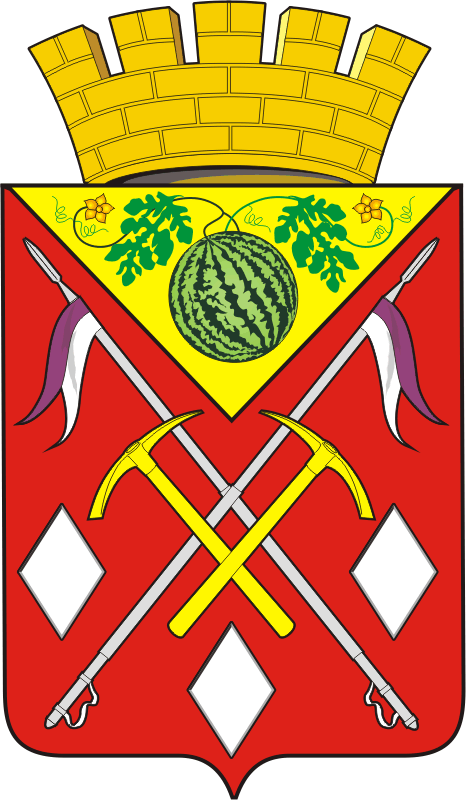 